																											P.1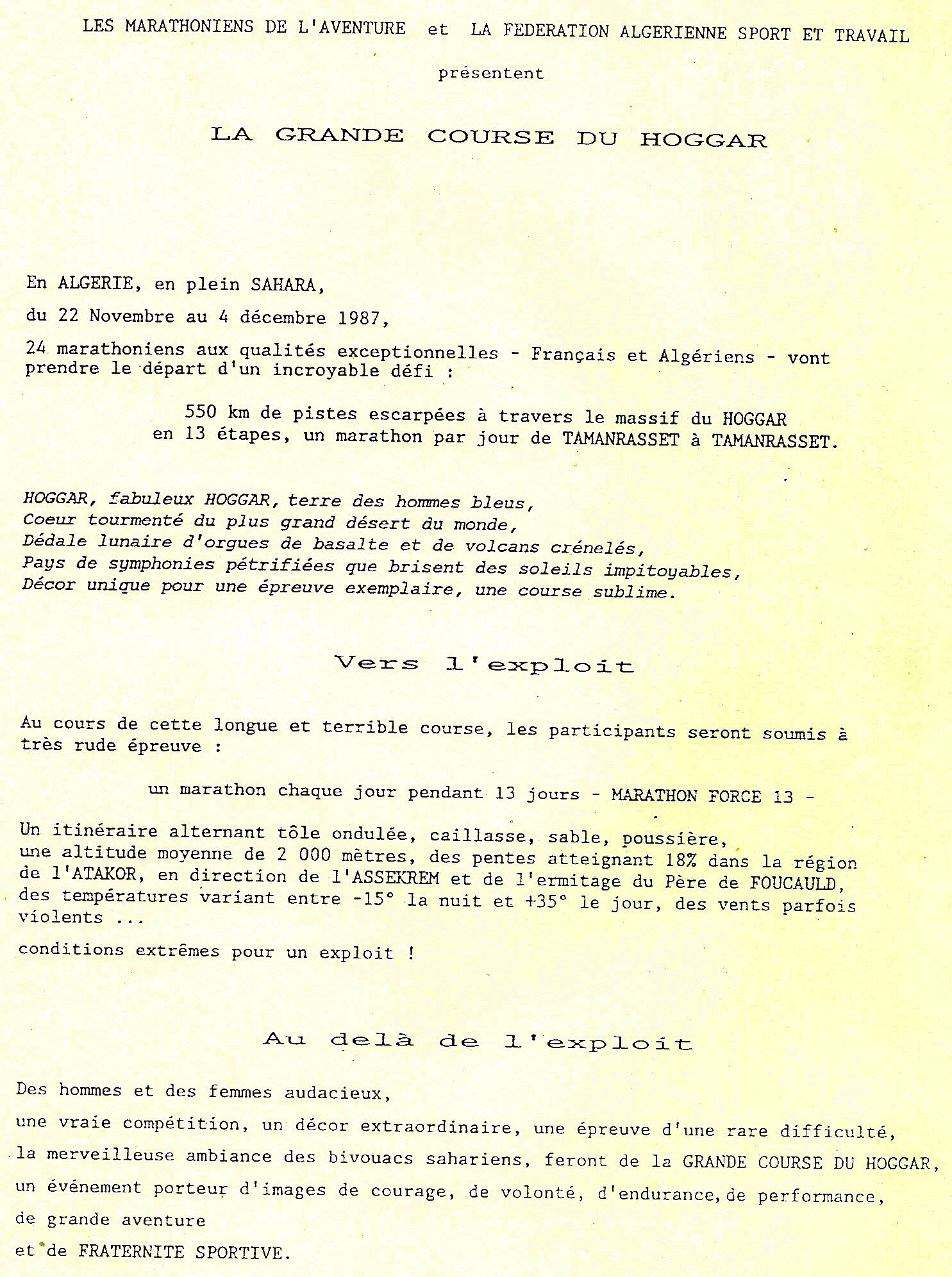 